Ո Ր Ո Շ ՈՒ Մ 12 հուլիսի  2024 թվականի   N1109 -Ա ՍԱՄՎԵԼ ԺՈՐԱՅԻ ԽԱՉԱՏՐՅԱՆԻՆ ՊԱՏԿԱՆՈՂ ԿԱՊԱՆ ՀԱՄԱՅՆՔԻ ՏԱՆՁԱՎԵՐ ԲՆԱԿԱՎԱՅՐԻ 9-ՐԴ ՓՈՂՈՑԻ ԹԻՎ 5 ՀԱՍՑԵՈՒՄ  ԳՏՆՎՈՂ ԱՎՏՈՏՆԱԿԻ /ԱՎՏՈԳԱՐԱԺԻ/, ԾԱԾԿԻ  ՍՊԱՍԱՐԿՄԱՆ   ՀՈՂԱՄԱՍԻ  ՕԳՏԱԳՈՐԾՄԱՆ ՀԻՄՔԵՐԸ ՎԵՐԱԿԱՆԳՆԵԼՈՒ  ՄԱՍԻՆ Ղեկավարվելով Հայաստանի Հանրապետության հողային օրենսգրքի 118-րդ հոդվածով, «Տեղական ինքնակառավարման մասին» Հայաստանի Հանրապետության օրենքի 35-րդ հոդվածի 24-րդ կետով, 43-րդ հոդվածով, հիմք ընդունելով  ՀՀ կառավարության 2021 թվականի ապրիլի 29-ի թիվ    698-Ն որոշման 2-րդ հավելվածի       42-րդ կետը, Սյունիքի մարզի առաջին ատյանի դատարանի 31.07.2023 թվականին օրինական ուժի մեջ մտած վճիռը և հաշվի առնելով  Սամվել Խաչատրյանի դիմումը.                             ո ր ո շ ու մ ե մ1.Վերականգնել Հայաստանի Հանրապետության Սյունիքի մարզի Կապան համայնքի Տանձավեր բնակավայրի 9-րդ փողոցի թիվ 5 հացեում  գտնվող Սամվել Ժորայի Խաչատրյանին պատկանող ավտոտնակի, ծածկի սպասարկման  0.28231 հա Հայաստանի Հանրապետության Հողային օրենսգրքի  60-րդ հոդվածով սահմանված` սեփականության իրավունքով չփոխանցվող  հողերի կազմում չընդգրկված համայնքային սեփականություն հանդիսացող հողամասի նկատմամբ Սամվել Ժորայի Խաչատրյանի օգտագործման իրավունքը։ 2.Համայնքի կադաստրային քարտեզում 09-098-0010-0010 կադաստրային ծածկագրով  0.28231 հա  սխալ նշված հողամասի «բնակավայրերի» նպատակային նշանակությունը և «այլ հողեր» գործառնական նշանակությունը պետք է ուղղել և համապատասխանեցնել քաղաքացուն պատկանող շինությունների նպատակային նշանակությանը համապատասխան՝  արդյունաբերության, ընդերքօգտագործման և այլ արտադրական նշանակության օբյեկտների նպատակային նշանակության  «գյուղատնտեսական արտադրական օբյեկտների» գործառնական նշանակությամբ։  ՀԱՄԱՅՆՔԻ ՂԵԿԱՎԱՐ                         ԳԵՎՈՐԳ ՓԱՐՍՅԱՆ 2024թ. հուլիսի 12
   ք. Կապան
ՀԱՅԱՍՏԱՆԻ ՀԱՆՐԱՊԵՏՈՒԹՅԱՆ ԿԱՊԱՆ ՀԱՄԱՅՆՔԻ ՂԵԿԱՎԱՐ
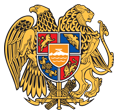 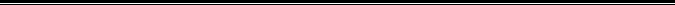 Հայաստանի Հանրապետության Սյունիքի մարզի Կապան համայնք 
ՀՀ, Սյունիքի մարզ, ք. Կապան,  060720072, kapanmayor@gmail.com